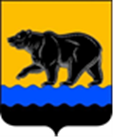 СЧЁТНАЯ ПАЛАТА ГОРОДА НЕФТЕЮГАНСКА16 мкрн., д. 23, помещение № 97, г. Нефтеюганск, Ханты-Мансийский автономный округ - Югра(Тюменская область), 628310, телефон: 20-30-54, факс: 20-30-63 е-mail: sp-ugansk@mail.ru_____________________________________________________________________________________ЗАКЛЮЧЕНИЕна проект решения Думы города Нефтеюганска«О внесении изменений в решение Думы города «О создании муниципального дорожного фонда города Нефтеюганска» 
Счётная палата в соответствии с пунктом 7 части 2 статьи 9 Федерального закона от 07.02.2011 № 6-ФЗ «Об общих принципах организации и деятельности контрольно-счётных органов субъектов Российской Федерации, федеральных территорий и муниципальных образований» проводит экспертизу проектов муниципальных правовых актов в части, касающейся расходных обязательств муниципального образования, экспертизу проектов муниципальных правовых актов, приводящих к изменению доходов местного бюджета, а также муниципальных программ (проектов муниципальных программ).В целях проведения экспертизы представлен проект решения Думы города Нефтеюганска «О внесении изменений в решение Думы города «О создании муниципального дорожного фонда города Нефтеюганска» (далее – Проект).Представленным Проектом предлагается изложить подпункт 8 пункта 2.2 в новой редакции, а также дополнить подпункт 2.2 новым подпунктом 9. Планируемые изменения направлены на уточнение источников формирования дорожного фонда.По результатам экспертизы замечания к Проекту отсутствуют.Председатель                                                                                           С.А. ГичкинаИсполнитель:начальник инспекторского отдела № 2Салахова Д.И. Тел. 8 (3463) 203065Исх. СП-617-3 от 30.10.2023 г. 